Тема 4. Алгоритми та програми.Практична робота 9.Тема. Складання програм з повторенням у середовищі Scratch.Мета. Закріпити вміння працювати з програмою Scratch, навчитися створювати алгоритми з повторенням в середовищі Scratch.Необхідний теоретичний мінімум.Розглянемо циклічні алгоритми з використанням команд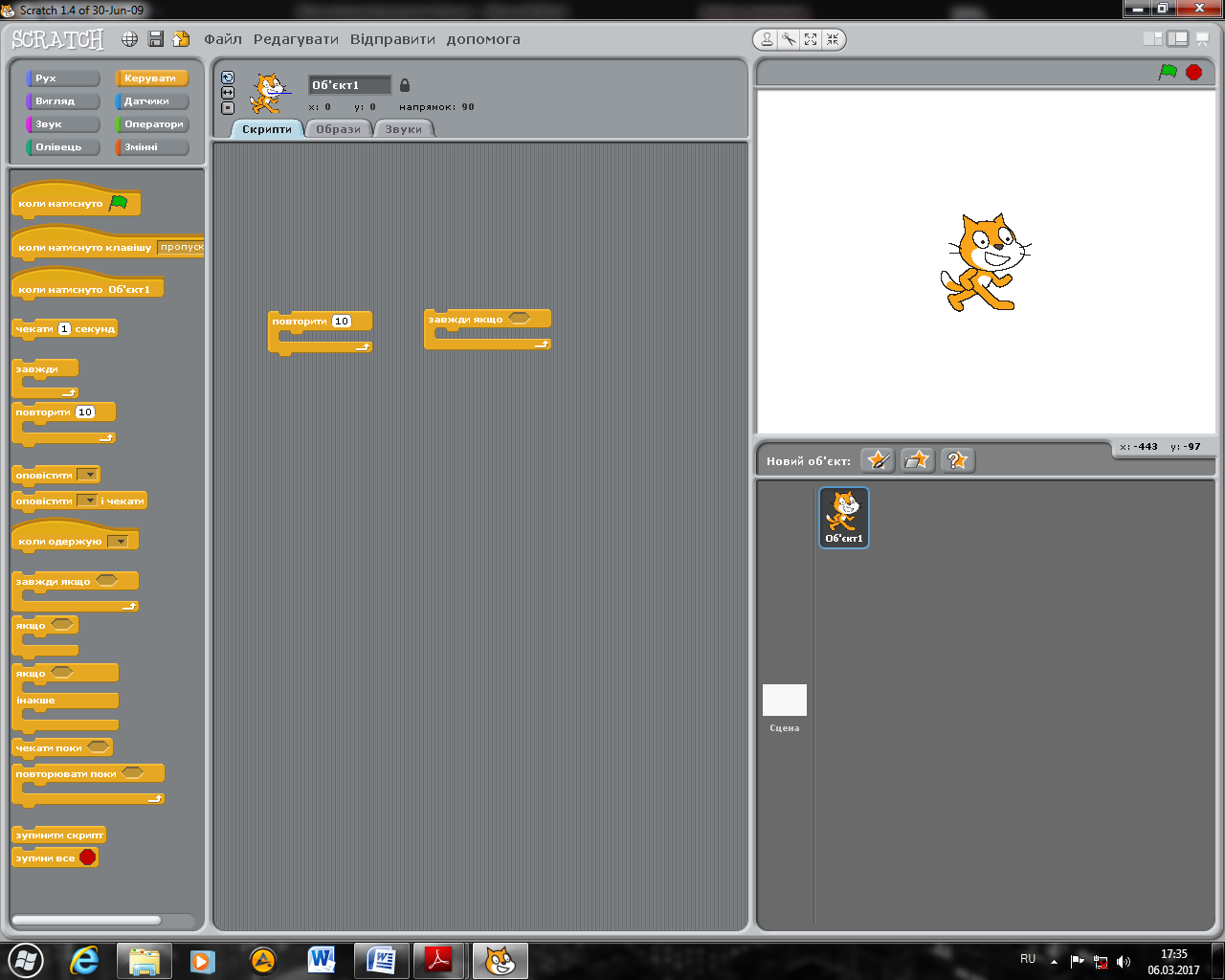 Розміщені в середині циклу команди руху виконавець виконує задану кількість разВиконання практичної роботи.Створимо допоміжний скрипт, який при натисканні клавіші «пропуск» буде очищувати сцену.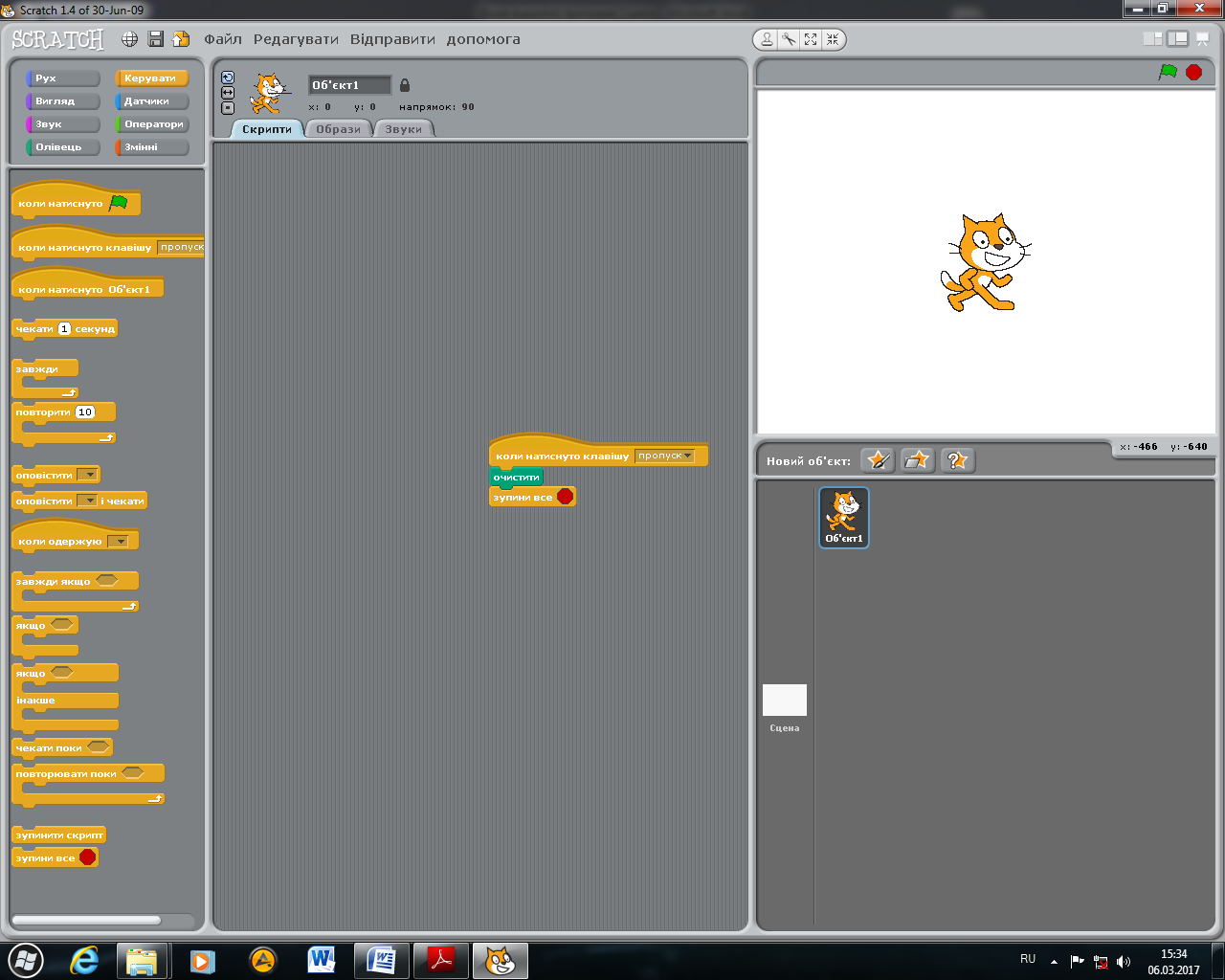 Завдання.Складіть у середовищі Scratch програму для виконавця, щоб він накреслив пунктирну лінію синього кольору.Використовуючи певні команди, змініть вигляд програми, отримайте бажаний результатКомандаРезультат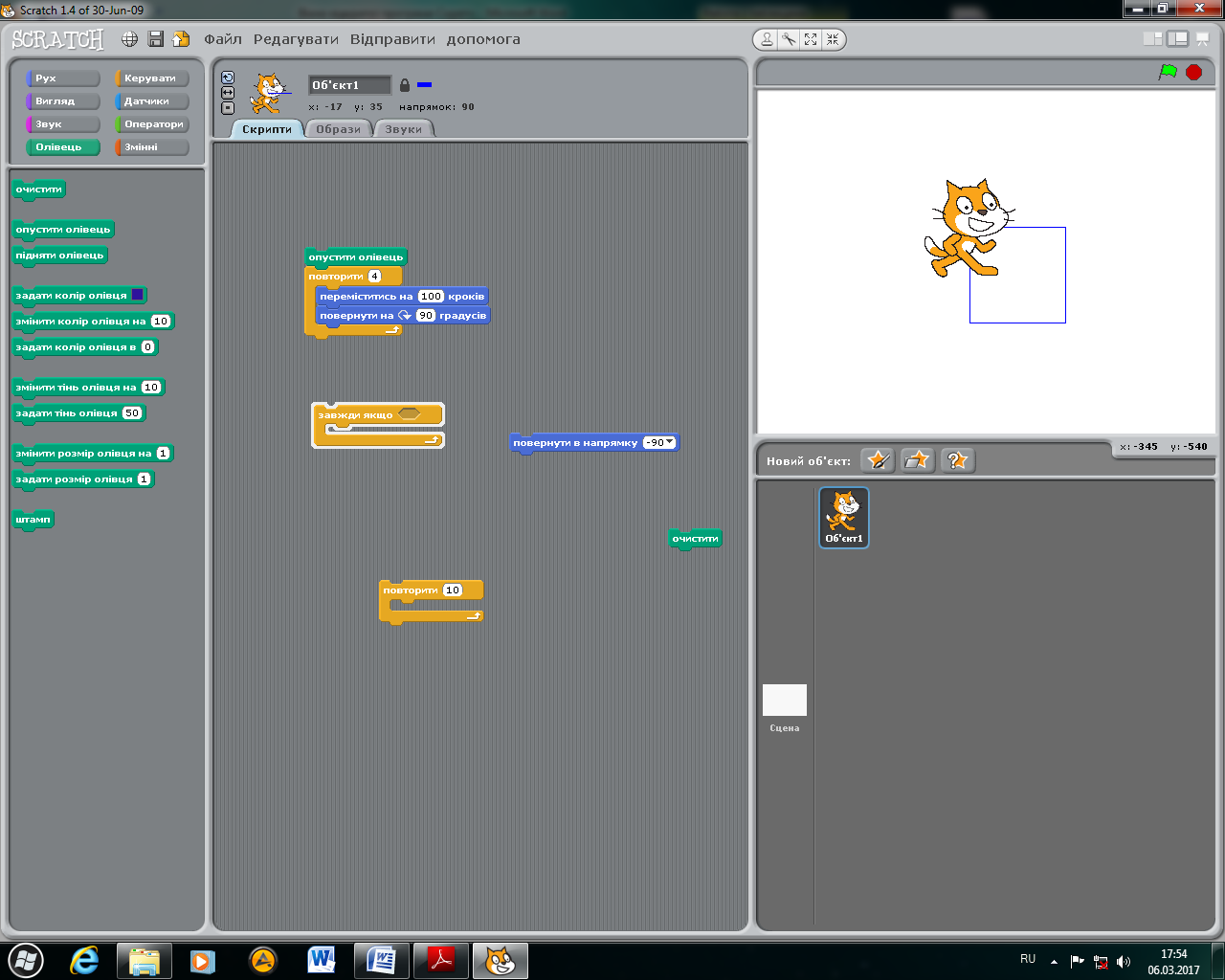 ПрограмаРезультат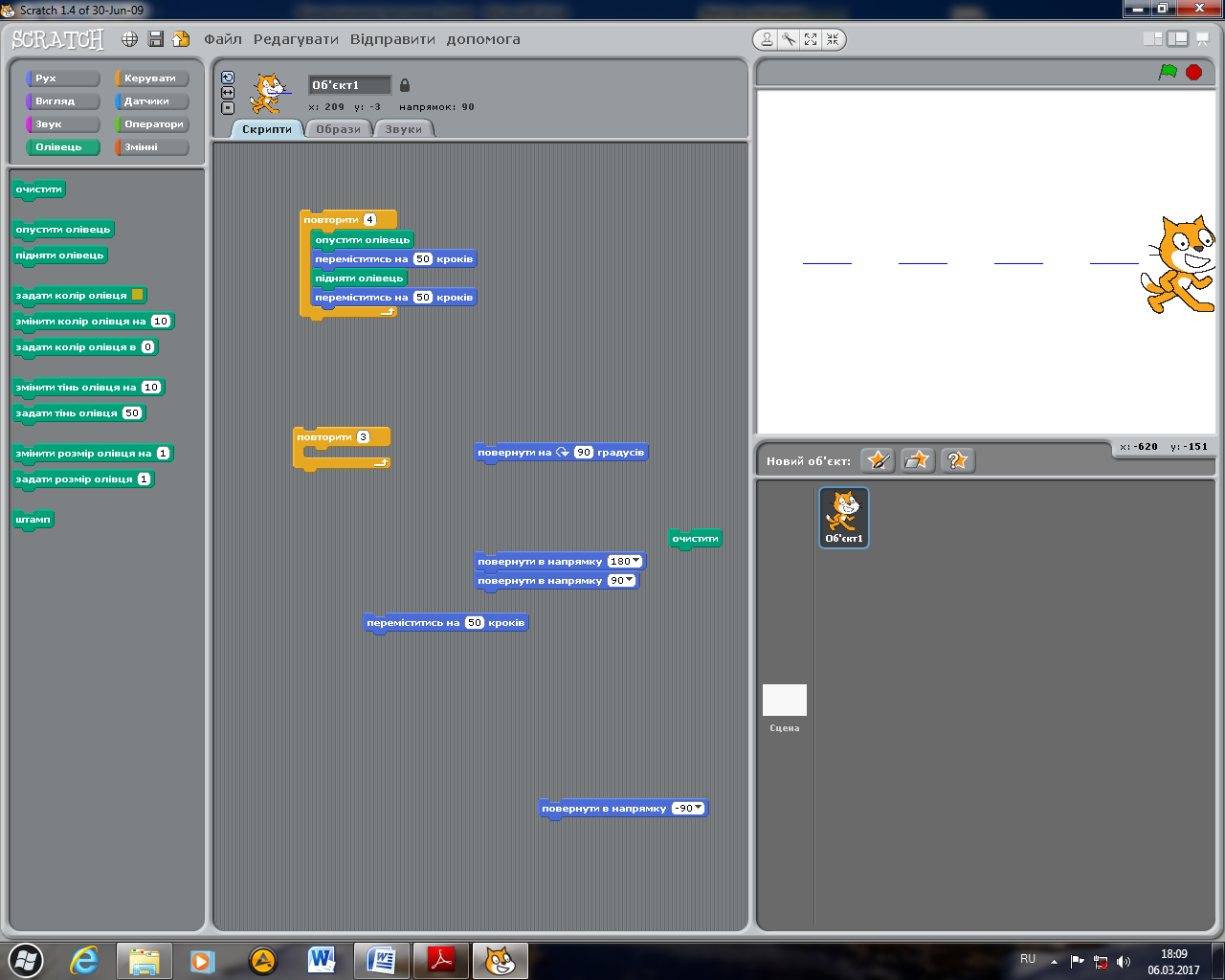 КомандаРезультат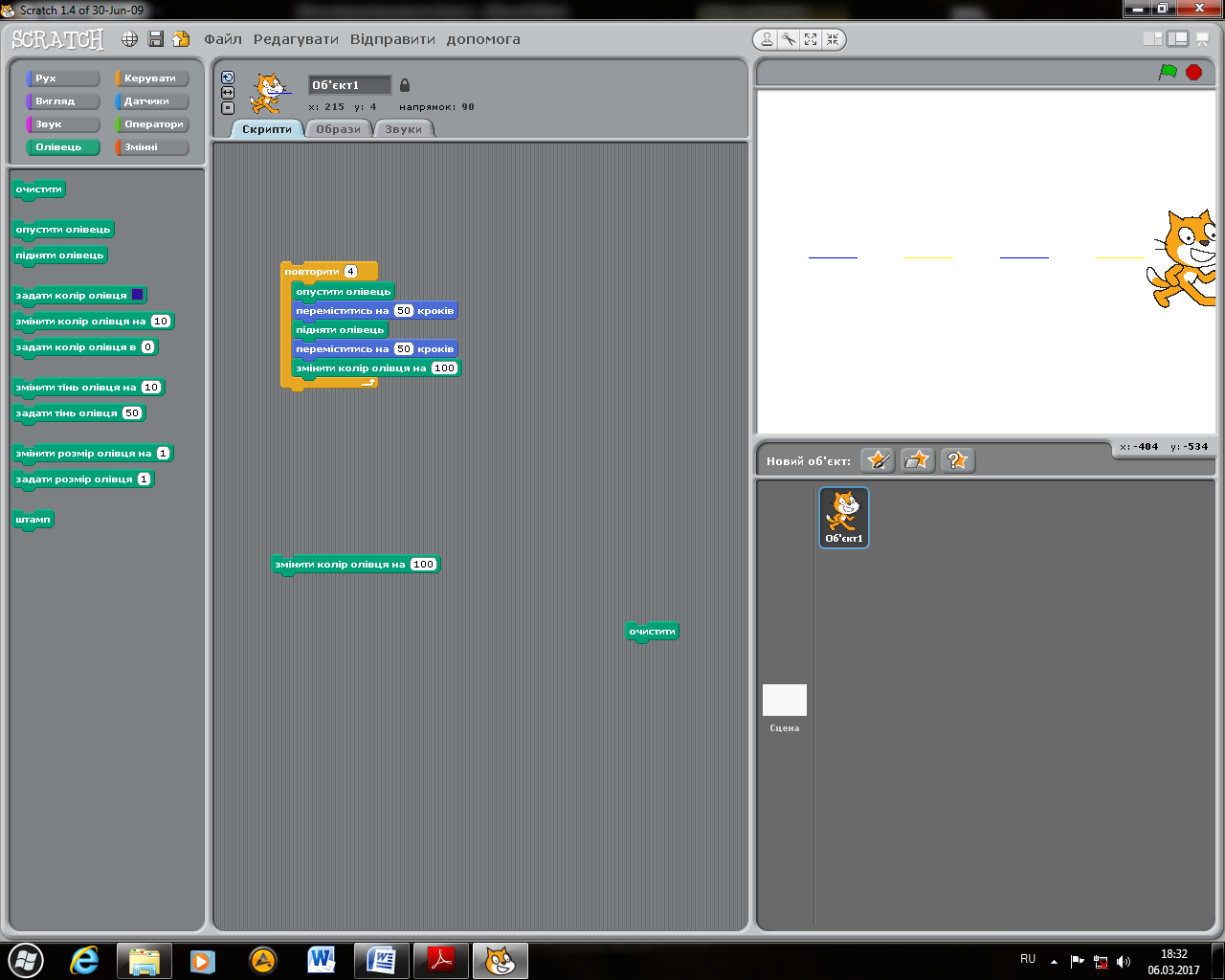 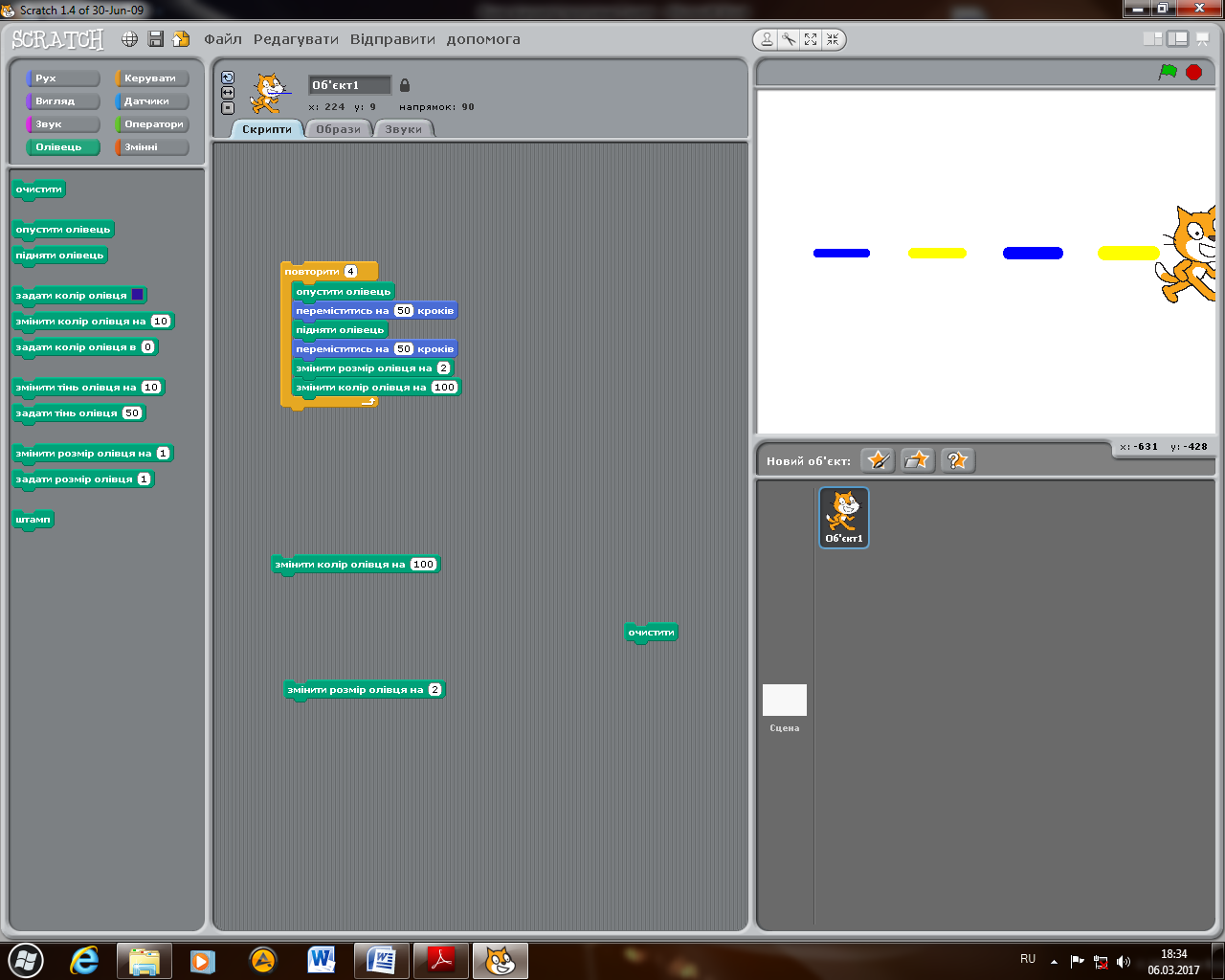 